PRACOVNÍ LISTKOMBINATORIKAZvětší-li se počet prvků o 2, zvětší se počet dvojčlenných kombinací o 17. Určete počet prvků.Rozhodněte, na který tvar lze upravit výraz  , pro celé Najděte množinu všech kořenů rovnice Určete počet všech přirozených čísel větších než 2000, v jejichž zápisech se vyskytují cifry 1, 2, 4, 6, 8, a to každá nejvýše jednou.Určete neznámé číslo k, jestliže platí:Vyjádřete jedním kombinačním číslem:Zjednodušte:Řešte rovnici s neznámouJana má 5 různobarevných triček a 3 různé sukně. Kolika způsoby si může vzít tričko a sukni, aby pokaždé vypadala jinak?Z kolika prvků lze vytvořit 992 variací druhé třídy bez opakování.Kolika způsoby lze do řady postavit 10 děvčat tak, aby 3 kamarádky stály vedle sebe?Ve třídě je 30 žáků. Kolika způsoby lze vybrat čtveřici žáků na zkoušení?Kolika způsoby lze rozdělit 12 hráčů na 2 šestičlenná družstva?Kolik přímek určuje 10 různých bodů v rovině, z nichž:Žádné tři neleží v jedné přímcePrávě 6 leží v jedné přímceVe skupině je 10 dětí. Mezi nimi je i Alena a Jana. Kolika způsoby lze vybrat 4 děti tak, aby mezi vybranými:byla Alenanebyla Alenabyla Alena a Janabyla aspoň jedna z dívek Alena, JanaV krabici je 10 výrobků, z nichž jsou právě 3 vadné. Kolika způsoby lze vybrat 5 výrobků tak, aby mezi vybranými:nebyl žádný vadnýbyl právě jeden vadnýbyl nejvýš jeden vadnýbyly právě dva vadnébyly nejvýš dva vadnéKOMBINATORIKA - řešení1) 8  2)  3) 12  4)  216  5) a)3 b)6 c) 10  6)   b)   7) a)   b)   c)     8) n=2 9) 15  10)  32  11) 241 920 12) 27 405  13) 924  14) a) 45  b) 31  15) a) 84 b)126 c) 28 d)140   16) a) 21 b)105 c)126 d)105 d)231Zdroje:.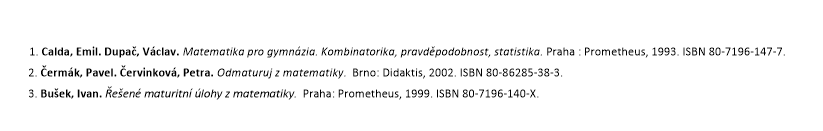 Název pracovního listuKombinatorikaČíslo pracovního listuSP- AK7-PL09-DKProjektSvět práce v každodenním životěČíslo projektuCZ.1.07/1.1.26/02.0007AktivitaMatematika interaktivně PředmětMatematikaTřída3. ročníky  3/G4 a 5/G6ŠkolaGymnázium, Hranice, Zborovská 293Zborovská 293, 753 11 HraniceAutorMgr. Dagmar KolářováAnotaceKombinatorické skupiny a pravidla